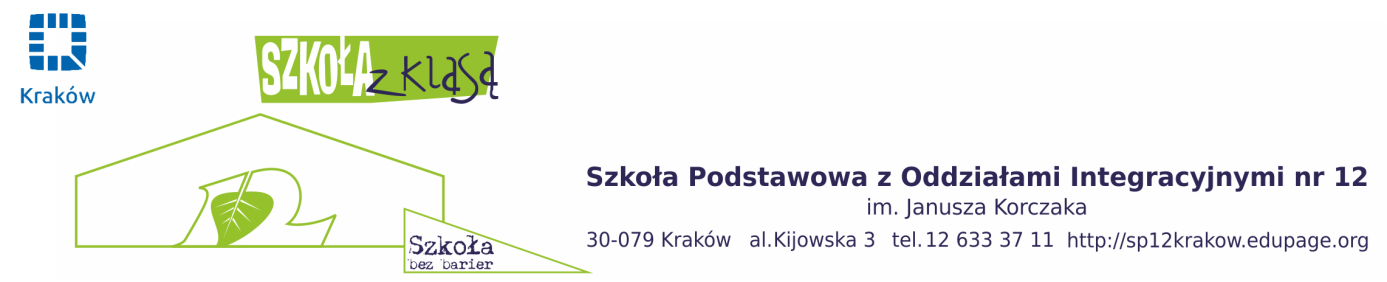 HARMONOGRAM OBCHODÓW STULECIA ODZYSKANIA NIEPODLEGŁOŚCIprzez Polskę w Szkole Podstawowej z Oddziałami Integracyjnymi nr 12 i  na terenie Dzielnicy VMałopolski Konkurs Historyczny: "Na drogach do Niepodległej. Historia Polski od powstania styczniowego do pokoju ryskiego." Konkurs jest skierowany do uczniów szkół podstawowych. Etap szkolny zostanie przeprowadzony 15 października 2018 r.Międzyszkolny konkurs plastyczny z okazji 100-lecia odzyskania przez Polskę Niepodległości: „Krowodrza 100 - lat temu”. Prace należy składać do 30.10. do P. Jacommo.Konkurs plastyczny klasowy – flaga RP.Konkurs plastyczny dla uczniów pt.:"Pamiątkowy Medal Niepodległościowy" na 100 lecie Odzyskania Niepodległości.VI Małopolskie Dyktando Niepodległościowe "Po polsku o historii", w dwóch kategoriach wiekowych: klasy IV – VI szkoły podstawowej, klasy VII- VIII szkoły podstawowej i gimnazja. Konkurs zostanie przeprowadzany w dwóch etapach: szkolnym i wojewódzkim. Uczniowie rywalizują w ramach swojego województwa. Etap szkolny Konkursu odbywa się 9 października, a 7 listopada 2018 r. finał wojewódzki. Uroczyste podsumowanie konkursu odbędzie się 16 listopada 2018 roku.Wystawa patriotyczna. Prosimy o udostępnienie w miarę możliwości pamiątek rodzinnych mających wartość historyczną. Opisane eksponaty (listy, dokumenty, zdjęcia, medale, mundury) składane będą u Pana Przemysława Pachołka. Gwarantujemy pełne bezpieczeństwo udostępnionych rodzinnych pamiątek. Warto pokazać przed społecznością szkoły domowe źródła historyczne. Współtworzenie przez dzieci tego typu wystawy to świetna lekcja historii.Niepodległościowy turniej piłki nożnej. 10.10.2018r.KONKURS FOTOGRAFICZNY „Wspomnienie – Krowodrza w czasach niepodległości (1914 – 1939). Tworzymy wspólnie album fotograficzny” (organizator SP 36), prace do 15.10Wielcy Polacy 1918-2018 – odsłonięcie banneru na murze szkoły z wizerunkiem Ojca Świętego 15.10, g.11.00.Gra miejska – quest historczyny, dla klas 1-3, 4-6 i 7, 8SP oraz III gimnazjum.Konkurs Pieśni LegionowychKonkurs recytatorskiKonkurs plastyczny - Wąsy Piłsudskiego8.11.2018 (czwartek) uroczystości niepodległościowe na terenie szkoły: akademie, posadzenie „Drzewka Pokoju”9.11.2018 (piątek) – uroczystości dzielnicowe – MDK DOM HARCERZA, godz.11.0010.11. 2018 (sobota) – wieczornica niepodległościowa na terenie szkołyDekoracja budynku, sal, korytarzy IX-XII.